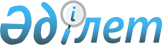 О внесении изменения в постановление Правительства Республики Казахстан от 23 октября 2018 года № 669 "О некоторых вопросах лицензирования медицинской и фармацевтической деятельности"Постановление Правительства Республики Казахстан от 8 декабря 2020 года № 828.
      В соответствии с подпунктом 2) статьи 10 Закона Республики Казахстан от 16 мая 2014 года "О разрешениях и уведомлениях" Правительство Республики Казахстан ПОСТАНОВЛЯЕТ:
      1. Внести в постановление Правительства Республики Казахстан от 23 октября 2018 года № 669 "О некоторых вопросах лицензирования медицинской и фармацевтической деятельности" (САПП Республики Казахстан, 2018 г., № 60, ст. 325.) следующее изменение:
      пункт 1 изложить в следующей редакции:
      "1. Определить:
      1) лицензиаром по осуществлению медицинской деятельности, за исключением судебно-медицинской, судебно-наркологической, судебно-психиатрической экспертиз, территориальные подразделения ведомства государственного органа в сфере оказания медицинских услуг (помощи);
      2) лицензиаром по осуществлению видов фармацевтической деятельности, указанных в подпунктах 1), 2), 3), 4), 5) и 7) статьи 230 Кодекса Республики Казахстан "О здоровье народа и системе здравоохранения", а также видов деятельности, связанных с оборотом наркотических средств, психотропных веществ и прекурсоров в области здравоохранения, территориальные подразделения ведомства государственного органа в сфере обращения лекарственных средств и медицинских изделий;
      3) органами, осуществляющими согласование выдачи лицензии на медицинскую и фармацевтическую деятельность на объекты высокой эпидемической значимости, территориальные подразделения ведомства государственного органа в сфере санитарно-эпидемиологического благополучия населения на соответствующих территориях.".
      2. Настоящее постановление вводится в действие по истечении десяти календарных дней после дня его первого официального опубликования.
					© 2012. РГП на ПХВ «Институт законодательства и правовой информации Республики Казахстан» Министерства юстиции Республики Казахстан
				
      Премьер-Министр
Республики Казахстан 

А. Мамин
